Содержание изучаемого курсаУчебно-тематический план. 3 класс4 классКалендарно-тематическое планированиеРеферативное описание разделов и тем программы3 класс4 классКомплекс организационно-педагогических условий3.1. Календарный учебный график3.2. Условия реализации программы Возраст учащихся -  9-10 лет (учащиеся третьих и четвертых классов).Срок реализации программы- 2 год.Общее количество часов – 34 часа. Периодичность проведения занятий – 1 раз в неделю.Продолжительность одного занятия –  40 минут.Нормы наполнения групп – до 16 учащихся.Вид организации учебно-воспитательного процесса – групповая.Форма организации образовательной деятельности – кружок.3.3 Ожидаемые результаты Ожидаемый результат: Учащиеся овладеют специальными знаниями и навыками в области чтения художественной литературы на французском языке, а также будет сформирована устойчивая мотивация и познавательный интерес к процессу чтения.Предполагается, что к окончанию курса учащиесяУзнают:- как читаются все основные буквосочетания французского языка,                        - какова интонационная структура повествовательного, восклицательного и вопросительного предложений,Получат начальный навык работы с иноязычным текстом.Научатся: - следить за речью учителя и одноклассников на занятии,- выразительно читать вслух незнакомый текст со скоростью примерно 20-30 слов в минуту, - соблюдать   ритмико-интонационные  правила в процессе чтения,- понимать основное содержание впервые предъявленного текста, построенного на знакомом языковом материале с использованием до 2% незнакомых слов,                                                                 - переводить на родной язык, пользуясь справочной литературой (словарями, справочниками, сносками),- отвечать на  пред- и после- текстовые вопросы по содержанию текста,- составлять краткий план текста, - делать пересказ текста с опорой,- описывать сюжетные иллюстрации по содержанию текста.Задачи, результат, контрольФормы аттестацииДля автора программы представляется целесообразным осуществлять текущий контроль через коррекцию устной речи, на этапе промежуточного контроля организовать творческое мероприятие из изложенных выше и итоговый контроль  - в виде контрольной работы.Для оценки личностных достижений учащихся за курс дополнительной общеобразовательной программы предусматривается заполнение диагностической карты на каждого учащегося.Система показателей эффективности в целом по объединениюДиагностика развития навыков чтения (+,-)Промежуточная аттестация (ноябрь)Промежуточная аттестация (апрель)Диагностическая карта промежуточной и итоговой аттестации Система показателей эффективности в листах индивидуальной диагностики ФИО учащегося___________________________, год обучения_______________________Уровни: Высокий (В), Средний (С), Допустимый (Д)Примерная контрольная работа для итоговой аттестации учащихся.1. Lis le vocabulaire du texte. paresseux — ленивыйjeune —молодойgarder — сторожитьmême — дажеmonde m —мирtout le monde — вcevoisin,e – соседский,аяvache f —короваmaîtresse f — хозяйкаmaître m — хозяинseau m—ведроVa-t-en!—Убирайся! Пошел вон!plus loin — дальшеtant mieux — тем лучшеj'aichassé   tous   les   méchants insectеs  - я прогнал всех вредных насекомыхje n'ai pas le temps —у меня нет времениrencontrer — встречатьavoir peur de — бояться2. Lis le texte.Le chien paresseuxRiquet est un jeune chien. Il est bon, mais il est très paresseux.—  Je ne veux pas garder la maison, dit-il un jour. Je ne veux pas aller à la chasse. Je ne veux même pas jouer avec ma queue. Je veux aller voir le monde et jouer avec tout le monde.Riquet va dans la cour voisine. La vache Roussette et sa maîtresse sont dans la cour. Il y a deux seaux près de la vache. Riquet veut voir ce qu'il y a dans ces seaux.—  Que   fais-tu   là?   dit  la   maîtresse.   Va-t-en!   Roussette a donné du lait pour les enfants. Et toi, tu n'es qu'un paresseux!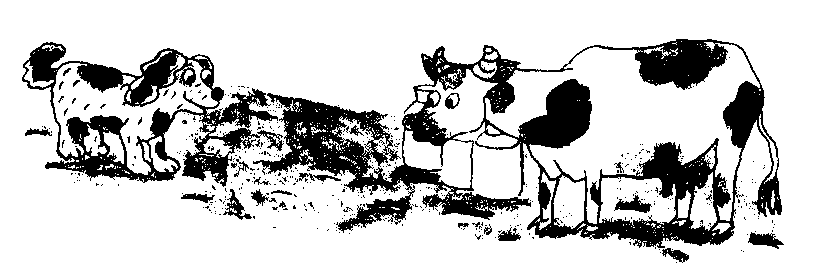 Le chien court plus loin. Le voilà dans le jardin. Le chat Minet dort près de la maison.—  Bonjour, Minet! dit Riquet.Minet ouvre un œil. Il voit Riquet, et il ouvre les deux yeux. Il demande:—  Que fais-tu là? Moi, j'ai travaillé toute la nuit. J'ai chassé les souris. Et toi, paresseux, que fais-tu ici?Et  il  fait   «frrr... ».  Riquet  a peur.  Il court plus loin.  Il rencontre un oiseau.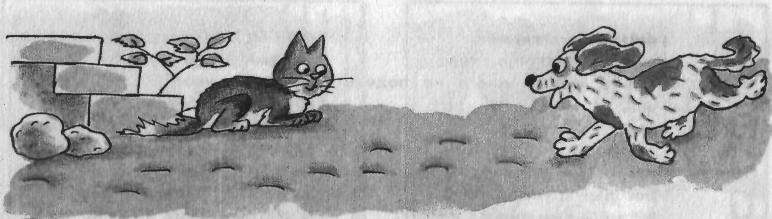 —  Jouons ensemble, dit-il à l'oiseau.—  Je n'ai pas le temps de jouer, répond l'oiseau. J'ai donné à manger à mes petits, j'ai chassé du jardin tous les méchants insectes... Maintenant j'ai sommeil. Au revoir, mon chien!Riquet rencontre encore un cheval, une poule. Ils travaillent aussi. Le chien n'est pas gai. Tout le monde travaille. C'est triste de ne rien faire... Quand il revient à la maison, il dit à son maître:—  Je ne veux plus être paresseux. Je veux bien garder la maison. Je veux bien aller à la chasse... Et le soir, je veux bien jouer avec ma queue...Tant mieux, dit le maître.3. Fais des exercices.1) Cocтавь план paccказa, pacnoложив в соответствующем порядке приведенные ниже заголовки эпизодов:Riquet et l'oiseau; Riquet et la vache; Riquet ne veut rien faire; Riquet revient chez son maître; Riquet et le chat.Запиши план.Plan.1.2.3.4.5.2) Выбери правильный ответ. Заполни таблицу.Test 1. Le chien s’appelle …….  a) Roussette  b) Minet  c) Riquet2. Roussette …………….. a) a donné du lait aux enfants                                           b) a chassé les méchants insects                                           c) a travaillé toute la nuit3. Le chien rencontre encore …….. a)  une poule et une souris                                                         b) une chèvre et un cheval                                                         c) un cheval et unepoule4. Le chien n’est pas gai parce que …… a) son maître est paresseux                                                                  b) les animaux travaillent                                                                  c) il revient à la maison3)Ответь письменно на вопросы.Et toi, aimes-tu travailler?As-tu un chien?Ключи:1)  Plan:1. Riquet ne veut rien faire.2. Riquet et la vache.3. Riquet et le chat.4. Riquet et l'oiseau.5. Riquet revient chez son maître.2) Test3) Ответь письменно на вопросы.J’aime (Je n’aime pas) travailler.J’ai un chien. \ (Je n’ai pas de chien.)Критерии оценивания 4. МЕТОДИЧЕСКОЕ ОБЕСПЕЧЕНИЕ  ПРОГРАММЫ3 класс4 классИнформационно-техническое обеспечение программыДля реализации программы используется  следующее материальное обеспечение:-оборудование:ученические столы,  стулья,классная доска;-технические средства обучения: персональный компьютер, магнитофон;-дидактическое оснащение: тексты в печатном виде и в аудиозаписи, иллюстрации,  фонетические карточки, карточки правил чтения, тексты упражнений. 5. СПИСОК   ЛИТЕРАТУРЫдля учителя:1.Федерального Закона Российской Федерации от 29.12.2012 № 273 «Об образовании в Российской Федерации».2.Приказ Министерства образования и науки Российской Федерации от 29 августа 2013 № 1008 «Об утверждении порядка организации и осуществления образовательной деятельности по дополнительным общеобразовательным программам».3. «Санитарно-эпидемиологическиетребованийя к условиям и организации обучения в общеобразовательных учреждениях», утвержденных Главным государственным санитарным врачом РФ 29 декабря 2012 года № 189; 4.Письма Минобрнауки РФ от 11.12.2006  N 061844 «O примерных требованиям к программам дополнительного образования обучающихся»5.Конвенция  ООН «О правах  ребенка».- М.19896.Французский язык. III класс. Учеб.для общеобразоват. учреждений и шк. с углубл. изучением фр. яз. В 2 ч. / Н.М. Касаткина, Т.В. Белосельская. -М.: Просвещение, 2012.7. Французский язык. IV класс. Учеб.для общеобразоват. учреждений и шк. с углубл. изучением фр. яз. В 2 ч. / Н.М. Касаткина, Т.В. Белосельская. - М.: Просвещение, 2012.8. Педагогические мастерские: Франция - Россия / сост. Э.С. Соколова, И.А. Мухина. - М.: Новая школа, 1997.для учащихся:1.Французский язык. III класс. Учеб.для общеобразоват. учреждений и шк. с углубл. изучением фр. яз. В 2 ч. / Н.М. Касаткина, Т.В. Белосельская. - М.: Просвещение, 2012.2. Французский язык. IV класс. Учеб.для общеобразоват. учреждений и шк. с углубл. изучением фр. яз. В 2 ч. / Н.М. Касаткина, Т.В. Белосельская. - М.: Просвещение, 2012.3.  Путешествие в страну чтения (для начинающих): учебное пособие по французскому языку для развития навыков чтения и устной речи. Изд.З-, испр. и дополн.- М.: НВИ-Тезариус, 2007.-88с4.  Моё первое путешествие по Франции: пособие по страноведению для начальной школы/ Юрий Ковальский, Елена Скрипкина.- М.: Чистые пруды, 2009.-32с.№п/пНаименование разделов\ темКоличество часовКоличество часовКоличество часов№п/пНаименование разделов\ темвсеготеорияпрактикаДень Знаний4-4Моя семья 4-4Мама больна 3-3Мой друг Николай 3-3Зима пришла 3-3Новый Год наступает 3-3Животные – наши друзья 7-7Хоровод времен года 5-5Весна 2-2Итого34-34№п/пНаименование разделов\ темКоличество часовКоличество часовКоличество часов№п/пНаименование разделов\ темвсеготеорияпрактика1.Школа открывает нам свои двери 4-42.Семья Дюмулэн 3-33.У нас дома 4-44.К столу!2-25.С утра до вечера 2-26.С Днем Рождения, Жорж!4-47.Зима это - прекрасно 3-38.Животные в нашей жизни2-29.Я делаю покупки 1-110.Большой город2-211.Летние каникулы7-7Итого34-34Французский языккружокУвлекательное чтениеН.М.Касаткина3 класс1 час34 часаназвание предметаавтор учебникаклассколичество часов в неделюколичество часов всего№ п.п.Раздел, тема занятияПлановые сроки прохожденияФактические сроки прохожденияКорректировка1.Раздел 1. День ЗнанийЗанятие 1. Текст «Осень пришла»Занятие 2. Текст«Петя идет в школу»IчастьЗанятие 3. Текст«Петя идет в школу»IIчастьЗанятие 4. Текст «В магазине» 2.Раздел 2. Моя семьяЗанятие 5. Текст «Семья Эмили» IчастьЗанятие 6. Текст «Семья Эмили» IIчастьЗанятие 7. Текст «Господин Медведь»Занятие 8. Текст «Корина помогает дедушке и бабушке»3.Раздел  3. Мама больнаЗанятие 9.   Текст «Горшочек меда»Занятие 10. Текст «Сапоги Брюно»Занятие 11. Текст «Марион слышит шум»4.Раздел  4. Мой друг НиколайЗанятие 12. Текст «Друзья Маши» IчастьЗанятие 13. Текст «Друзья Маши» IIчастьЗанятие 14. Текст «День рождения кролика Жано»5.Раздел 5. Зима пришлаЗанятие 15. Промежуточная аттестацияЗанятие 16. Текст «Да здравствует зима!»Занятие 17. Текст «История тюлененка»6.Раздел 6. Новый Год наступаетЗанятие 18. Текст «Дед Мороз и Софи» Занятие 19. Текст «Мышка и Дед Мороз» I частьЗанятие 20. Текст «Мышка и Дед Мороз» II часть7.Раздел 7. Животные – наши друзьяЗанятие 21. Текст «Огонек в ночи»Занятие 22. Текст «Ослик Тромпэт»Занятие23. Текст «Три дома»Занятие  24. Текст «На льду озера»Занятие  25. Текст «Мико и Луна»Занятие  26. Текст «Косси и обезьяны» I частьЗанятие  27. Текст «Косси и обезьяны» II часть8.Раздел 8. Хоровод времен годаЗанятие  28. Текст «Кролик, который любит весну»Занятие 29. Текст «Лучшее время»Занятие 30. Текст «Где Аня?»Занятие 31. Текст «Самый лучший подарок»Занятие 32. Промежуточная аттестация9.Раздел  9. ВеснаЗанятие 33. Текст «Какой сюрприз!»Занятие 34. Текст «В Париже»Французский языккружокУвлекательное чтениеН.М. Касаткина4 класс1 час34 часаназвание предметаавтор учебникаклассколичество часов в неделюколичество часов всего№ п.п.Раздел, тема занятияКоличество часовКорректировка1.Раздел 1. Школа открывает нам свои двериЗанятие 1. Текст «Наш класс» Занятие 2. Текст «На уроке» Занятие 3. Текст «Жорж и Жанна на перемене» Занятие 4 Текст «Солнце садится»42.Раздел 2. Семья ДюмулэнЗанятие 5. Текст «Жак Дюмулэн и его семья» I частьЗанятие 6. Текст «Жак Дюмулэн и его семья» II частьЗанятие 7. Текст «Маленький больной»33.Раздел  3. У нас домаЗанятие 8.  Текст «В доме у Форестье» I частьЗанятие 9.  Текст «В доме у Форестье» II частьЗанятие 10. Текст «Большой олень»Занятие 11. Текст «Кролики в лесу»44.Раздел  4. К столу!Занятие 12. Текст «Французское меню» I частьЗанятие 13. Текст «Французское меню» II часть25.Раздел 5. С утра до вечераЗанятие 14. Текст «День Пети»Занятие 15. Промежуточная аттестация26.Раздел 6. С Днем Рождения, Жорж!Занятие 16. Текст «Жоржу 10 лет» Занятие 17. Текст «Дни недели»Занятие 18. Текст «Реми и Азор»Занятие 19. Текст «Собака и кастрюля»47.Раздел 7. Зима это - прекрасноЗанятие 20 Текст «Два друга»Занятие 21 Текст «Снежные игры»Занятие 22. Текст «Дед Мороз отвечает  детям»38.Раздел 8. Животные в нашей жизниЗанятие 23. Текст «Кролик Доротеи»Занятие 24. Текст «Пипо, наш пес»29.Раздел  9. Я делаю покупкиЗанятие 25. Текст «Забавные покупки»110.Раздел  10. Большой городЗанятие 26. Текст «Три щенка»Занятие 27. Текст «В городе без автомобиля»211.Раздел  11. Летние каникулыЗанятие 28. Текст «Прекрасный букет»Занятие 29. Итоговая аттестацияЗанятие 30. Текст «Без семьи» Занятие 31. Текст «Мику в цирке»Занятие 32. Текст «Это я - пес»Занятие 33. Текст «Папа мышь»Занятие 34. Текст «Цветные карандаши»7№Название  раздела, содержаниеКоличество   часовКоличество   часовКоличество   часовКоличество   часовФорма контроля№Название  раздела, содержаниеВсегоВсегоТеорияПрактикаФорма контроляДень ЗнанийЯ читаю рассказы об осени, о походе сверстников в школу и в магазин. Я описываю красоту осеннего леса, учусь делать пересказ.44-4Устное описаниекартиныМоя семья Я читаю рассказы о семьях французских детей и сказку о потерявшемся ребенке. Я рассказываю о каждом члене их семей, учусь делать пересказ.44-4Устное выступлениеМама больна Я читаю рассказы о французских сверстниках, я узнаю, как друзья помогают им во время болезней. Я учусь делать пересказ.33-3Пересказ4.Мой друг Николай Я читаю рассказы о преданности друзей и важности дружбы. Я учусь делать пересказ.33-3Устное сообщение о своем друге5.Зима пришла Я демонстрирую свои знания и умения.Я читаю рассказ о зимних забавах детей и сказку о потерявшемся тюлененке. Я учусь делать пересказ.Я участвую в творческом занятии (я декламирую стихотворения французских детских поэтов, я рисую иллюстрацию к полюбившемуся тексту, я участвую в викторине, ….)3--3Промежуточная аттестация.Иллюстрация к тексту;Чтение стихотворения наизусть6.Новый Год наступает Я читаю рассказы о приключениях животных в новогоднюю ночь. Я учусь делать пересказ. 3--3Конкурс «Я рисую Новый год»;Устное сообщение7.Животные – наши друзья Я читаю рассказы о животных, об их играх и приключениях. Я читаю рассказ о находчивом Косси. Я учусь делать пересказ от первого лица.7--7Устное выступление; Презентация любимого животного8.Хоровод времен года Я пишу контрольную работу. Я описываю красоту природы в разное время года, учусь делать пересказ.5--5Устное описание     картинки;декламация стихотворения9.Весна Я читаю рассказы о временах года и о празднике 8 марта. Я читаю рассказ о путешествии русских детей в Париж. Я узнаю о главных достопримечательностях Парижа, учусь называть их.2--2Устное сообщение о достопримечательностиИтого:34--34№Название  раздела, содержаниеКоличество   часовКоличество   часовКоличество   часовКоличество   часовФорма контроля№Название  раздела, содержаниеВсегоВсегоТеорияПрактикаФорма контроля1.Школа открывает нам свои двериЯ читаю рассказы о школьной жизни моих французских  сверстников. Я учу наизусть стихотворение.44-4Декламирование стихотворения2.Семья Дюмулен Я читаю рассказы о семье Дюмулен. Я рассказываю о  каждом члене семьи, учусь делать пересказ. Я читаю смешной диалог о мнимом больном мальчике. 33-3Устное выступление3.У нас домаЯ читаю рассказы о доме семьи Форестье, я учусь делать  описание комнаты. Я учу наизусть и пою песню про оленя, кролика и охотника. Я читаю рассказ о находчивом кролике в лесу и его братьях.44-4Устное описание комнаты Декламирование текста песни4.К столуЯ читаю рассказы о режиме питания французов, о французском меню. Я учусь делать пересказ.22-2Устное сообщение 5.С утра до вечераЯ пишу контрольную работу.Я учусь называть время по французски. Я читаю текст о распорядке дня Пети, составляю рассказ о своем режиме дня.2--2Промежуточная аттестацияУстное сообщениеИллюстрация режима дня6.С днем рождения, Жорж!Я читаю рассказы о праздновании дня рождения Жоржа; о мальчике, который не умел называть дни недели; о дрессированной собаке; о собаке и кастрюле. 4--4Конкурс открыток ко дню рождения7.Зима это - прекрасноЯ читаю рассказ о том, как французский  Дед Мороз отвечает на письма детей. Я учу наизусть стихотворение о снежных играх детей.3--3Конкурс открыток к Новому ГодуДекламирование стихотворения8.Животные в нашей жизниЯ читаю рассказы о животных. Я узнаю, как Доротея ухаживает за своим кроликом.2--2Пересказ 9.Я делаю покупкиЯ читаю текст о покупках.Я читаю забавные диалоги покупках по ролям с одноклассниками.1--1Декламирование диалогов10.Большой городЯ читаю рассказ об одном дне без автомобиля во Франции. Я учу наизусть стихотворение о трех щенках-путешественниках.2--2Декламирование стихотворения11.Летние каникулыЯ пишу контрольную работу.Я читаю рассказ о мальчике Реми в поисках семьи. Я читаю рассказы о животных. Я читаю отрывки из книги о приключениях Николя.7--7Итоговая аттестацияПересказИтого:34--34Этапы образовательного процесса1 год обученияНачало учебного года1 сентябряПродолжительность учебного года34 неделиПродолжительность  занятия40  минутПродолжительность  индивидуальных занятий 40 минутПромежуточная аттестация15-30 декабряИтоговая аттестациямайОкончание учебного года31 маяКаникулы зимние 30 декабря-12 январяПраздничные дни23 февраля, 8 марта, 1 мая, 9 маяКаникулы летниес 01 июня№ЗадачиРезультат по задачеФормы промежуточного контроля по задаче1Образовательные:1.Развитие техники чтения учащихся.2.Развитие новых учебных приемов с текстом (работа с двуязычным словарем, перевод).3. Развитие  навыка  устной речи.Беглое  выразительное чтения; верное интонирование фраз и произнесение звуков; аппроксимативное произношение.Умение работать со справочной литературой, двуязычными словарями.  Развитие навыка пересказаКоррекция устной речиПедагогическое наблюдение Коррекция устной речи2Воспитательные (личностные):1.Развитие устойчивой мотивации и познавательного интереса к чтению.2. Формирование нравственных качеств учащихся средствами художественного текста.Осознание учащимися ценности художественной литературы.Приобретение устойчивого интереса к чтению на французском языке.Педагогическое наблюдение3Развивающие (метапредметные):1.Умение адаптироваться в коллективе (толерантность, умение сотрудничать).2.Умение активно работать в паре, группе, подгруппе.3.Умение самостоятельно «добывать» информацию из разных источников.4. Развитие творческого воображения, мышления.Развитые метапредметные навыкиФонетический конкурс (декламирование стихотворений; драматизация диалогов…)Викторина «Лучший знаток французской детской литературы»;Выставка творческих работ детей по мотивам полюбившихся произведений.ФИО учащихсяТехника чтенияВладение приемами работы с текстомНавык устной речи1.2.3.4.5.6.7.8.9.10.11.12.13.ФИО учащихсяТехника чтения, Владение приемами работы с текстом Навык устной речи1.2.3.4.5.6.7.8.9.10.11.12.13.№Фамилия, имя учащегосяПОКАЗАТЕЛИПОКАЗАТЕЛИПОКАЗАТЕЛИПОКАЗАТЕЛИПОКАЗАТЕЛИПОКАЗАТЕЛИПОКАЗАТЕЛИПОКАЗАТЕЛИПОКАЗАТЕЛИПОКАЗАТЕЛИ№Фамилия, имя учащегосяОбразовательные (предметные результаты):Образовательные (предметные результаты):Образовательные (предметные результаты):Развивающие (метапредметные результаты)Развивающие (метапредметные результаты)Развивающие (метапредметные результаты)Развивающие (метапредметные результаты)Воспитательные (личностные результаты)Воспитательные (личностные результаты)Индивидуальный уровень учащегося№Фамилия, имя учащегосяКРИТЕРИИКРИТЕРИИКРИТЕРИИКРИТЕРИИКРИТЕРИИКРИТЕРИИКРИТЕРИИКРИТЕРИИКРИТЕРИИИндивидуальный уровень учащегося№Фамилия, имя учащегосяТехника чтенияНовые учебные приемы работы с текстомНавык устной речиУмение адаптироваться в коллективеУмение активно работать в паре, подгруппе, группеУмение самостоятельно «добывать» информацию Развитие творческого воображения, мышления.Развитие устойчивой мотивации и познавательного интересаФормирование нравственных качествОценка знаний:Высокий - знания сформированы и являются устойчивыми;Средний - знания сформированы, но не  являются устойчивыми;Допустимый - знания сформированы частично.Оценка умений:Высокий – умение проявляется во всех видах деятельности;Средний - умение проявляется не во всех видах деятельности;Допустимый - умение проявляется частично.Оценка личностных качеств:Высокий – личностные качества сформированы;Средний – личностные качества сформированы частично.Позиции\контрольПозиции\контрольВходящийПромежуточныйИтоговый1   Развитие техники чтения учащихся.2Развитие новых учебных приемов с текстом (работа с двуязычным словарем, перевод).3Развитие  навыка  устной речи.12341234cacbКоличество верных ответовОтметка0-425- 637-849-115№Тема  или  разделпрограммыФормы   занятийДидактический материал, техническоеоснащение  занятийФормы  контроля1.День ЗнанийгрупповаяфронтальнаяпарнаяТекстыТексты упражнений  ИллюстрацииПерсональный компьютерМагнитофонАудиозаписи текстовКоррекция чтения и устной речи2.Моя семьягрупповаяфронтальнаяпарнаяТекстыТексты упражнений  ИллюстрацииПерсональный компьютерМагнитофонАудиозаписи текстовКоррекция чтения и устной речи3.Мама больнагрупповаяфронтальнаяпарнаяТекстыТексты упражнений  ИллюстрацииПерсональный компьютерМагнитофонАудиозаписи текстовКоррекция чтения и устной речи4.Мой друг НиколайгрупповаяфронтальнаяпарнаяТекстыТексты упражнений  ИллюстрацииПерсональный компьютерМагнитофонАудиозаписи текстовКоррекция чтения и устной речи5.Зима пришлагрупповаяфронтальнаяпарнаяТекстыТексты упражнений  ИллюстрацииПерсональный компьютерМагнитофонАудиозаписи текстовКоррекция чтения и устной речи6.Новый Год наступаетгрупповаяфронтальнаяпарнаяТекстыТексты упражнений  ИллюстрацииПерсональный компьютерМагнитофонАудиозаписи текстовКоррекция чтения и устной речи7.Животные – наши друзьягрупповаяфронтальнаяпарнаяТекстыТексты упражнений  ИллюстрацииПерсональный компьютерМагнитофонАудиозаписи текстовКоррекция чтения и устной речи8.Хоровод времен годагрупповаяфронтальнаяпарнаяТекстыТексты упражнений  ИллюстрацииПерсональный компьютерМагнитофонАудиозаписи текстовКоррекция чтения и устной речи9.ВеснагрупповаяфронтальнаяпарнаяТекстыТексты упражнений  ИллюстрацииПерсональный компьютерМагнитофонАудиозаписи текстовКоррекция чтения и устной речиАттестация по итогам контрольной\самостоятельной работы№Тема  или  разделпрограммыФормы   занятийДидактический материал, техническоеоснащение  занятийФормы  контроля1.Школа открывает нам свои дверигрупповаяфронтальнаяпарнаяТекстыТексты упражнений  ИллюстрацииПерсональный компьютерМагнитофонАудиозаписи текстовКоррекция чтения и устной речи2.Семья ДюмуленгрупповаяфронтальнаяпарнаяТекстыТексты упражнений  ИллюстрацииПерсональный компьютерМагнитофонАудиозаписи текстовКоррекция чтения и устной речи3.У нас домагрупповаяфронтальнаяпарнаяТекстыТексты упражнений  ИллюстрацииПерсональный компьютерМагнитофонАудиозаписи текстовКоррекция чтения и устной речи4.К столу!групповаяфронтальнаяпарнаяТекстыТексты упражнений  ИллюстрацииПерсональный компьютерМагнитофонАудиозаписи текстовКоррекция чтения и устной речи5.С утра до вечерагрупповаяфронтальнаяпарнаяТекстыТексты упражнений  ИллюстрацииПерсональный компьютерМагнитофонАудиозаписи текстовКоррекция чтения и устной речи6.С днем рождения, Жорж!групповаяфронтальнаяпарнаяТекстыТексты упражнений  ИллюстрацииПерсональный компьютерМагнитофонАудиозаписи текстовКоррекция чтения и устной речи7.Зима это – прекрасногрупповаяфронтальнаяпарнаяТекстыТексты упражнений  ИллюстрацииПерсональный компьютерМагнитофонАудиозаписи текстовКоррекция чтения и устной речи8. Животные в нашей жизнигрупповаяфронтальнаяпарнаяТекстыТексты упражнений  ИллюстрацииПерсональный компьютерМагнитофонАудиозаписи текстовКоррекция чтения и устной речи9.Я делаю покупкигрупповаяфронтальнаяпарнаяТекстыТексты упражнений  ИллюстрацииПерсональный компьютерМагнитофонАудиозаписи текстовКоррекция чтения и устной речи10.Большой городгрупповаяфронтальнаяпарнаяТекстыТексты упражнений  ИллюстрацииПерсональный компьютерМагнитофонАудиозаписи текстовКоррекция чтения и устной речи11.Летние каникулыгрупповаяфронтальнаяпарнаяТекстыТексты упражнений  ИллюстрацииПерсональный компьютерМагнитофонАудиозаписи текстовКоррекция чтения и устной речи